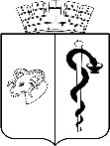 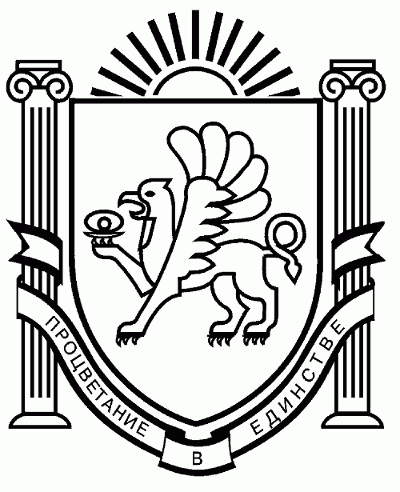 АДМИНИСТРАЦИЯ ГОРОДА ЕВПАТОРИИРЕСПУБЛИКИ КРЫМПОСТАНОВЛЕНИЕ_______________                                                                                                      №  _________ЕВПАТОРИЯО внесении изменений в постановление администрации города Евпатории Республики Крым от 01.08.2023 № 2400-п «Об утверждении положения о системе оплаты труда работников муниципальных бюджетных учреждений муниципального образования городской округ Евпатория Республики Крым, осуществляющих образовательную деятельность»В соответствии с Федеральным законом от 12.01.1996 № 7-ФЗ «О некоммерческих организациях», статьями 37,53 Федерального закона от 06.10.2003 № 131-ФЗ «Об общих принципах организации местного самоуправления в Российской Федерации», ст. 31 Закона Республики Крым от 21.08.2014 № 54-ЗРК «Об основах местного самоуправления в Республике Крым», постановлением Совета министров Республики Крым от 23.12.2014       № 605 «Об оплате труда работников государственных бюджетных, автономных и казенных учреждений (организаций) здравоохранения Республики Крым» (с изменениями от 23.10.2023 №763), Уставом муниципального образования городской округ Евпатория Республики Крым,  постановлением администрации города Евпатории Республики Крым от 20.10.2022 № 2400-п «Об утверждении положения о порядке подготовки нормативных правовых и правовых актов администрации города Евпатории Республики Крым», администрация города Евпатории Республики Крым п о с т а н о в л я е т:1. Внести следующие изменения в постановление администрации города Евпатории Республики Крым от 01.08.2023 №2400-п «Об утверждении положения о системе оплаты труда работников муниципальных бюджетных учреждений муниципального образования городской округ Евпатория Республики Крым, осуществляющих образовательную  деятельность», с изменениями от 29.09.2023 №2891-п, от 20.12.2023 №3908-п: 1.1. Раздел 1 положения о системе оплаты труда работников муниципальных бюджетных учреждений муниципального образования городской округ Евпатория Республики Крым, осуществляющих образовательную деятельность, дополнить пунктом:«1.21. На дистанционных работников в период выполнения ими трудовой функции дистанционно распространяется действие трудового законодательства и иных актов, содержащих нормы трудового права».1.2. Пункт 3.1. положения о системе оплаты труда работников муниципальных бюджетных учреждений муниципального образования городской округ Евпатория Республики Крым, осуществляющих образовательную деятельность, изложить в новой редакции:«3.1. Заработная плата руководителя учреждения, осуществляющего образовательную деятельность, его заместителей, главного бухгалтера состоит из оклада (должностного оклада), выплат компенсационного, стимулирующего и социального характера                          (материальной помощи на оздоровление) определяется трудовыми договорами в соответствии с Трудовым кодексом Российской Федерации, федеральными законами и иными нормативными правовыми актами Российской Федерации, законами Республики Крым, нормативными правовыми актами Республики Крым и настоящим положением».1.3. Приложения 2,3 к положению о системе оплаты труда работников муниципальных бюджетных учреждений муниципального образования городской округ Евпатория Республики Крым, осуществляющих образовательную деятельность изложить в новой редакции. Прилагается.Руководителям муниципальных бюджетных учреждений, осуществляющих образовательную деятельность:Внести изменения в положения об оплате труда работников муниципальных бюджетных учреждений.Внести изменения в штатные расписания муниципальных бюджетных учреждений.2.3. Привести условия оплаты труда работников муниципальных бюджетных учреждений, осуществляющих образовательную деятельность, в соответствие с настоящим постановлением и довести изменения до сведения работников. Настоящее постановление вступает в силу со дня его обнародования на официальном портале Правительства Республики Крым  http://rk.gov.ru в разделе: «Муниципальные образования», подраздел - «Евпатория», а также на официальном сайте муниципального образования городской округ Евпатория Республики Крым - http://my-evp.ru в разделе «Документы», подраздел «Документы администрации» в информационно - телекоммуникационной сети общего пользования и подлежит опубликованию
информационного сообщения о нём в печатных средствах массовой информации, учрежденных органом местного самоуправления городского округа Евпатория Республики Крым. Настоящее постановление подлежит применению с первого числа месяца, следующего за месяцем его утверждения.Контроль за исполнением настоящего постановления возложить на первого заместителя главы администрации города Евпатории Республики Крым Просоедова И.И.Глава администрациигорода Евпатории Республики Крым                                                Демидова Е.М.Приложение к постановлению администрации городаЕвпатории Республики Крымот ____________№_______Приложение 3к положению о системе оплатытруда работников муниципальныхбюджетных учреждений муниципальногообразования городской округ ЕвпаторияРеспублики Крым, осуществляющих образовательную деятельностьРазмер надбавок за специфику работы(1)* Рассчитывается от размера должностного оклада 1-го, 2-го, 3-го и 4-го  квалификационных уровней профессиональной квалификационной группы должностей педагогических работников.(2)* Рассчитывается от размера должностного оклада 1-го квалификационного уровня профессиональной квалификационной группы должностей работников учебно-вспомогательного персонала первого и второго уровней.(3)* Рассчитывается от размера должностного оклада 4-го квалификационного уровня профессиональной квалификационной группы должностей педагогических работников.(4)* Рассчитывается от размера должностного оклада  2-го квалификационного уровня профессиональной квалификационной группы должностей педагогических работников.Приложение к постановлению администрации городаЕвпатории Республики Крымот ____________№_______Приложение 2к положению о системе оплатытруда работников муниципальныхбюджетных учреждений муниципальногообразования городской округ ЕвпаторияРеспублики Крым, осуществляющих образовательную деятельностьПрофессиональная квалификационная группа должностей работников учебно-вспомогательного персонала первого уровня<*> Кроме должностей руководителей структурных подразделений, отнесенных ко 2 квалификационному уровнюТипы учреждений, осуществляющих образовательную деятельность, виды деятельности и категории работниковРазмер процента повышения, %1. Дошкольные образовательные учреждения1. Дошкольные образовательные учрежденияРабота педагогического работника, связанная с руководством методическим объединением, советом <*(1)>51.2. Работа педагогического работника в группах для детей 
с применением родных языков (крымско-татарского, украинского) (устанавливается пропорционально объему педагогической работы) <*(1)>101.3. Работа педагогического работника, связанная с заведованием логопедическим пунктом, психологическим кабинетом, методическим кабинетом <*(1)>101.4. Работа педагогического работника в группах компенсирующего/комбинированного вида (устанавливается пропорционально объему педагогической работы) <*(1)>251.5. Работа педагогического работника за выполнение функций 
по работе с семьями воспитанников (устанавливается пропорционально объему педагогической работы) <*(1)>101.6. Работа помощника воспитателя, младшего воспитателя 
в группах компенсирующего/комбинированного вида (устанавливается пропорционально объему выполняемой работы) <*(2)>252. Организации, осуществляющие образовательную деятельность2. Организации, осуществляющие образовательную деятельность2.1. Работа педагогических работников в:- гимназических классах- лицейских классах- классах с углубленным изучением предметов- профильных классах(устанавливается пропорционально фактическому объему учебной (преподавательской) работы) <*(1)>202.2. Работа педагогического работника, связанная со следующими видами деятельности:- проверка тетрадей - для учителей начальных классов (по предметам: русский язык, родной язык, иностранный язык, математика, окружающий мир);- проверка тетрадей - для учителей, реализующих программы основного общего и среднего образования по предметам: литература, русский язык, математика, иностранный язык, родной язык (крымско-татарский, украинский, русский);- проверка тетрадей - для учителей, реализующих программы основного общего и среднего образования по предметам: химия, физика, биология, информатика, черчение(устанавливается пропорционально фактическому объему учебной (преподавательской) работы) <*(1)>202010- заведование учебным, методическим кабинетом, мастерской, спортивным залом, лабораторией, учебно-консультационным пунктом, опытным участком, логопедическим пунктом, кабинетом психолога <*(1)>15- руководство методическими объединениями, методическим советом <*(3)>152.3. Работа педагогического работника, связанная с выполнением обязанностей:- классного руководителя - классного руководителя в инклюзивных классах- классного руководителя в кадетских классах<*(1)>1525202.4. Работа педагогического работника:- в специальных коррекционных классах (группах) для детей 
с ограниченными возможностями здоровья (устанавливается пропорционально фактическому объему учебной (преподавательской) работы) <*(1)>30- в инклюзивных классах по индивидуальной (адаптированной) программе (устанавливается пропорционально фактическому объему учебной (преподавательской) работы) <*(1)>30- по программам индивидуального обучения на дому 
по адаптированным программам на основании медицинского заключения (устанавливается пропорционально фактическому объему учебной (преподавательской) работы) <*(1)>302.5. Работа помощника воспитателя, младшего воспитателя 
в дошкольных группах компенсирующего вида, в группах для детей с ограниченными возможностями здоровья устанавливается пропорционально объему выполняемой работы) <*(2)>252.6. Работа воспитателя дошкольной группы, связанная 
с выполнением функций по работе с семьями воспитанников (устанавливается пропорционально объему педагогической работы) <*(1)>103. Учреждения дополнительного образования3. Учреждения дополнительного образования3.1 Работа педагогического работника в группах для детей с ограниченными возможностями здоровья (устанавливается пропорционально объему педагогической работы) <*(4)>253.2. Работа педагогического работника, связанная с заведованием учебным кабинетом, методическим кабинетом, мастерской, секцией, лабораторией, опытным участком <*(4)>203.3. Педагогам дополнительного образования, педагогам психологам, преподавателям и концертмейстерам детских школ искусств за реализацию программ общеразвивающей и предпрофессиональной направленности (устанавливается пропорционально объему педагогической работы) <*(4)>153.4. Методистам за методическое сопровождение учебно-воспитательного процесса ((устанавливается пропорционально объему педагогической работы) <*(1)>15